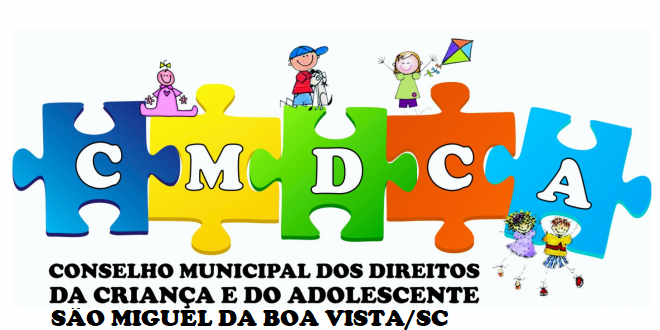 RELAÇÃO DE CANDIDATOS DEFERIDOS E INDEFERIDOS PELA COMISSÃO ESPECIAL ELEITORAL PARA O PROCESSO DE ESCOLHA DO CONSELHO TUTELAR 2019.01ANDRIELI EDUARDA DE LARADEFERIDA02MARCIA JAEGERDEFERIDA03MARIÉLI CECCONDEFERIDA04JÉSSICA GUILARDIDEFERIDA05LEONICE TERESINHA PONCIODEFERIDA06IRICI STAUDT RODRIGUESDEFERIDA07JUCIANA FONSECADEFERIDA08ODETE CONTEDEFERIDA09VÂNIA IZABEL HEIMBURGDEFERIDA10IVÂNIA SALETE DALMAGRO KLEINDEFERIDA11SIRLEI TERESINHA ZIMERMANN BONALDODEFERIDA12MARILENE RODRIGUES DA ROSADEFERIDA13MARELICE BERNART FURLANETTODEFERIDA14EDINA MARIA ZAMBON IANKEDEFERIDA15MOINA MARIA BRAUNDEFERIDA16VIVIANI WOLFF BOHRZDEFERIDA17SIMONE MARIA KOELERDEFERIDA